Технологическая карта изучения темыТехнология проведенияДеятельностьучениковДеятельностьучителяЗадания для учащихся, выполнение которых приведёт к достижению запланированных результатовПланируемые результатыУУДПланируемые результатыУУДТехнология проведенияДеятельностьучениковДеятельностьучителяЗадания для учащихся, выполнение которых приведёт к достижению запланированных результатовПредметныеУУДМотивация к учебной деятельности  (метод «Добро в ладошках») (1 мин)  8.30.-8.31.   Проговаривают стихотворение – правила поведения на уроке, объяснять, для чего нужно выполнять эти правила.Проговаривают тип урока и называют шаги учебной деятельности.Организует актуализацию требований к ученику со стороны учебной деятельности.Создаёт  условия для возникновения у учеников внутренней потребности включения в учебную деятельность.Организует уточнение типа урока и называние шагов учебной деятельности.1–Давайте передадим добро, которое в нас есть своему товарищу. Возьми, Саша…2 начинается урок, он пойдет ребятам впрок, будем грамотно писать, на вопросы отвечать.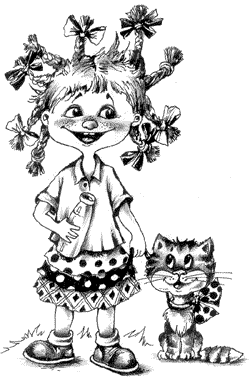 Уметь совместно договариваться о правилах поведения и общения в школе и следовать им (Коммуникативные УУД).Уметь оформлять свои мысли в устной форме (Коммуникативные УУД).Уметь ориентироваться в своей системе знаний: отличать новое от уже известного с помощью учителя (Познавательные УУД).Умение слушать и понимать речь других (Коммуникативные УУД).Чистописание.-Запишите число.Письмо буквы Пп.Самостоятельно.Записывают по образцу.Уметь оценивать правильность выполнения действия на уровне адекватной ретроспективной оценки. (Регулятивные УУД)Актуализация знаний .(метод мнемотехника, прием «фонетические  ассоциации»)(5 мин)8.31.- 8.36.1.  Картинный словарный диктант: месяц, метель, Москва, морковь, мороз - какой частью речи являются все слова, какое слово лишнее, почему?Организует актуализацию умений. Записывают по памяти. Осмысливают информацию.Самооценка с помощью смайликовЗнают словарные словаУметь проговаривать последовательность действий на уроке (Регулятивные УУД).Уметь преобразовывать информацию из одной формы в другую. (Познавательные УУД).Уметь оформлять свои мысли в устной форме, слушать и понимать речь других, уметь договариваться, работая в парах. (Коммуникативное УУД).Постановка цели и учебной задачи(1 мин)8.36.-8.37.- Ребята, кто-нибудь из вас плавал на настоящем корабле? Сегодня мы отправимся на экскурсию на корабль. Называется он по имени одной из частей речи, которые мы изучили. А чтобы узнать его название, отгадайте загадку Он предметы оживляет,
Всех их в дело вовлекает,
ЧТО им ДЕЛАТЬ говорит,
Строго сам за тем следит.
Детям строят много школ,
Чтоб все знали про глагол.- на нашем корабле есть каюты, это такие комнаты, где живут члены экипажа корабля. Каюты пока закрыты и мы не знаем, кто там живет. Хотите узнать? Какую же задачу мы перед собой поставим?(узнать, кто в каютах)Итак, начинаем обследовать корабль ГлаголОрганизует постановку цели и задач.(Вешает название)Отгадывают загадку, с помощью учителя ставят цели и задачиУмеют обосновывать свой ответ.Уметь добывать новые знания: находить ответы на вопросы, используя учебник, свой жизненный опыт и информацию, полученную на уроке (Познавательные УУД).Уметь оформлять свои мысли в устной форме; слушать и понимать речь других (Коммуникативные УУД).Уметь работать по коллективно составленному плану (Регулятивные УУД).Обобщение и систематизация знанийПриемы: «инфо угадай-ка», работа в парах с взаимопроверкой4мин+ 6 мин=10мин8.37.- 8.47.1.На двери первой каюты вот такой знак. Как вы думаете, кто живет там? (вопросы)Давайте вспомним, на какие вопросы отвечают глаголы.Писать – что делать?Пишет – что делает?Пишем –что делаем?Писал – что делал?Писала – что делала?Писали –что делали?Написал – что сделал?Написала –что сделала?Написали – что сделали?2.давайте угадаем, кто живет во второй каюте?- перед вами глаголы в ед ч и во мн.ч .Ребята 1 варианта выпишут гл.ед ч , а 2 вар – мн.ч.- обменяйтесь тетрадями и проверьте работу товарищей- оцените работу товарищей смайликами1.Показывает слова с глаголами(фронтальная работа)(вешает вопросы)2. переворачивает каютуОрганизует работу в парах с взаимопроверкой.Вывешивает глаголы, проверяют.Читают глаголы, находят на них вопросы, выходят к доске.2. читают ед.ч. мн. чРаботают в парахСветит, читают, молчит, строят, поем, сижу, спишь, кричат, звонит, цветут.Осуществляют взаимопроверку,Оценивание с помощью смайликов. Два ученика читают, сверяют с доскойЗнают вопросы глаголов.Умеют различать глаголы в ед.ч. и мн.ч.Динамическая пауза. Прием « Воздух – Земля-Огонь-Вода»(1 мин)8.47.-8.48.Воздух. Ученики начинает дышать глубже, чем обычно. Они встают и делают глубокий вдох, а затем выдох. Каждый представляет, что его тело, словно большая губка, жадно впитывает кислород из воздуха. Ученики делают несколько глубоких вдохов и выдохов. Можно предложить всем пару раз зевнуть. 
Земля. Теперь ученики должны установить контакт с землей, «заземлиться» и почувствовать уверенность. Огонь. Ученики активно двигают руками, ногами, телом, изображая языки пламени. 
Вода. Эта часть упражнения составляет контраст с предыдущей. Организует физминуткуВыполняют движенияТворческое применение знаний и умений.Работа в группах.Прием «Я работаю волшебником»(10 мин)+5мин)8.48 – .9.03.3.- Как вы думаете, кто может жить в следующей каюте? (не с глаголами)Давайте повторим правило Чтобы найти жителей этой каюты, поработаем волшебниками и найдем глаголам пары. Для этого разделимся на группы.На раз, два, три группы должны оказаться на своих местах.Вспомним правила работы в группах.Задание  группе: найти глаголу с частицей не синоним.4. А теперь угадайте, кто живет в последней каюте? (подлежащее и сказуемое)Каким членом предложения является глагол? Давайте подружим глаголы-сказуемые и существительные- подлежащие.( у первой группы сказуемое, у второй – подлежащее) Организует работу в группах4.организует взаимодействие между группамиЧитают стих Не глаголу не товарищ, врозь они стоят всегда, а напишете их вместе, не поймут вас никогда.Работают в группах.Командиры оценивают работу товарищей.Представляют результат.Вывешивают на доску.Не разговаривать – молчать, не плакать-смеяться, не двигаться – стоять, не лениться –работать, не отдавать- брать, не грустить – веселиться, не обижать – жалеть, не огорчаться – радоваться.4.выходят с карточками, ведут перекличку, находят друг друга.Собака – лаетКошка –мяукаетЛягушка –квакаетУтка – крякаетВоробей – чирикаетВолк –рычит(Я и Саша – дятел – стучит)Садятся на местаДомашнее заданиеРефлексия (итог урока).Прием «Солнышко и тучка»(5 мин)9.03-9.10- У вас на столах лежат карточки красного цвета. Это домашнее задание.. Всем составить рассказ о весне, используя глаголы, а Саше Насте и Наташе красиво списать текст._ А теперь посмотрите на доску. Давайте вспомним, на какой корабль мы совершили экскурсию?Какова была наша задача? (узнать, кто живет на корабле)Справились мы с этой задачей?Давайте оценим себя. Кто получил хорошие знания о глаголе, повесит над кораблем солнышко, а кому еще надо поучиться – тучку.- Я весь урок наблюдала за вашей работой и решила поставить вам отметки.Подводит итог. Организует рефлексию.Выставляет отметкиОтвечают на вопросы учителя.Рассказывают, что узнали, знают, смогли.Оценивают свои знания.Умеют оценивать свои действия.Уметь проговаривать последовательность действий на уроке (Регулятивные УУД).Уметь оценивать правильность выполнения действия на уровне адекватной ретроспективной оценки. (Регулятивные УУД).           Способность к самооценке на основе критерия успешности учебной деятельности (Личностные УУД).